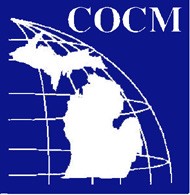 President Tim Gardner Building Official Madison HeightsVice-President Steven Sheldon Building Official Muskegon TownshipSecretary Matt Leach Building Official Delta TownshipTreasurer Steve Taglauer Building Official City of Midland1st Director Don Gilmet Building Official City of Alpena2nd Director Jeffrey Bowdell Building Official  City of Farmington3rd Director Tim Berger Building Official Oakland Township4th Director Jim Albus Building Inspector City of LivoniaCode Officials Conference of MichiganP.O. Box 6433 Plymouth, MI. 48170www.cocm.org   517-816-8268   cocm1@yahoo.com Call to Order:General Membership meeting called to order by President Gardner at 11:50 am at Treetops Resort, Gaylord, Michigan.Pledge of  Allegiance:Led by President GardnerRoll Call:All Present except for 1st Director Gilmet, (Excused)Approval of 2019 Fall Conference Minutes:Presented by Secretary Leach, Motion to approve: Grostick, 2nd : Featherston, motion carried.Financial Report:Presented by Treasurer Taglauer, motion to approve by McCallum, 2nd by Winkler. motion carried.Old Business:Presented by  Vice President Sheldon. No old business on agenda or brought forward by membership.New Business:Presented by Vice President Sheldon.ICC Conference cancelled due to Covid-19 pandemic.Proper completion of Conference registration Forms including correct email, address, phone numbers and correct check amount.Encourage members to serve on the COCM Board.Any new business from the floor, none brought forward.Past president Paul Fetherston presented the report of the Nomination Committee to recommend 2021 COCM Board as: President Steven Sheldon, Vice President Matt Leach, Secretary Steve Taglauer, Treasurer Don Gilmet, 1st Director Jeffrey Bowdell, 2nd Director Tim Berger, 3rd Director Jim Albus, 4th Director Jesse Harrington.Paul Featherston report on Region V. Due to Covid, no new Region V activity. Invited member to join Region V virtual meeting.2nd Director Bowdell encouraged member participation in BCC business meetings and to keep up with new policies and changes in rules prescribed by the State.Motion to approve by Grostick, 2nd by Ramen. Motion carried.Moment of Silence for Lost Members:Moment of silence asked for by President Gardner for: Matt Reno, Sue Dotson, Dave Byrwa, Jack Williams, Thomas HarringtonUpcoming Conference Dates:2021 Spring Conference, Doubletree, Bay City, Michigan2021 Fall Conference, Crystal Mountain Resort, Thompsonville, MichiganAdjournMotion to Adjourn, Grostick, 2nd Featherston. Motion carried at 12:02 PM